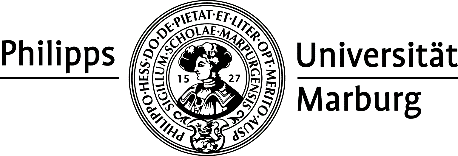 Fachbereich 21 Institut für ErziehungswissenschaftBachelor Erziehungs- und BildungswissenschaftModul BA-EW6 „Praktikum und Professionalisierung“Praktikumsbestätigung zur Bescheinigung abgeleisteter Praktika durch die Praktikumseinrichtung Zu Semesterbeginn im Ilias-Kurs „Praktikumsnachbereitung“ hochzuladenPraktikumsbestätigung zur Bescheinigung abgeleisteter Praktika durch die Praktikumseinrichtung Zu Semesterbeginn im Ilias-Kurs „Praktikumsnachbereitung“ hochzuladenI.  Praktikant*inI.  Praktikant*inName, Vorname: Name, Vorname: Mail:     __________________________@students.uni-marburg.deMail:     __________________________@students.uni-marburg.deAnschrift:Anschrift:Telefon: Matrikelnummer:Auf Marvin Praktikum („Studienleistung 2“) angemeldet im   SoSe________           WS_________Auf Marvin Praktikum („Studienleistung 2“) angemeldet im   SoSe________           WS_________II. Angaben zum Praktikumszeitraum und PraktikumsstundenHiermit bestätigen wir das Praktikum der o.g. Praktikant*in   (mit Stempel und Unterschrift der Einrichtung) ________________                  ____________________Ort, Datum                                 Unterschrift Erster Praktikumstag: Hiermit bestätigen wir das Praktikum der o.g. Praktikant*in   (mit Stempel und Unterschrift der Einrichtung) ________________                  ____________________Ort, Datum                                 Unterschrift Letzter Praktikumstag: Hiermit bestätigen wir das Praktikum der o.g. Praktikant*in   (mit Stempel und Unterschrift der Einrichtung) ________________                  ____________________Ort, Datum                                 Unterschrift Abgeleistete Stundenzahl: Hiermit bestätigen wir das Praktikum der o.g. Praktikant*in   (mit Stempel und Unterschrift der Einrichtung) ________________                  ____________________Ort, Datum                                 Unterschrift III. Angaben zur PraktikumseinrichtungIII. Angaben zur PraktikumseinrichtungName der Einrichtung: Name der Einrichtung: Anschrift: Anschrift: Telefon: E-Mail: Homepage: Homepage: Praktikumsanleiter*in: und deren Ausbildung/Qualifikation:Praktikumsanleiter*in: und deren Ausbildung/Qualifikation:Sind Praktikant/innen auch in Zukunft erwünscht?         ja           nein     Sind Praktikant/innen auch in Zukunft erwünscht?         ja           nein     Seite 2 – nur von den Studierenden auszufüllen Zu Semesterbeginn im Ilias-Kurs „Praktikumsnachbereitung“ hochzuladenSeite 2 – nur von den Studierenden auszufüllen Zu Semesterbeginn im Ilias-Kurs „Praktikumsnachbereitung“ hochzuladenSeite 2 – nur von den Studierenden auszufüllen Zu Semesterbeginn im Ilias-Kurs „Praktikumsnachbereitung“ hochzuladenIV. Angaben zur Praktikumssituation1.  Worin bestand die Unterstützung seitens der Leitung bzw. der Mitarbeiter*innen /   „Anleiter*innen“ während Ihres Praktikums?2.  Falls Ihnen keine Hilfe zuteil wurde: Worauf führen Sie dies zurück? Beschreibung Ihrer Tätigkeiten während des  Praktikums (Stichpunkte): Wurden die vor dem Praktikum getroffenen Vereinbarungen berücksichtigt? Wenn nein, warum?Würden Sie Ihren Praktikumsplatz weiterempfehlen? Wenn nein, warum?